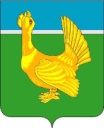 ДУМА ВЕРХНЕКЕТСКОГО РАЙОНАРЕШЕНИЕ  № 18 от 21.02.2018                                                      			 р.п. Белый Яр            											 ул. Гагарина, 15                                                                                    О вынесении проекта решения Думы Верхнекетского района «О внесении изменений и дополнений в устав муниципального образования «Верхнекетский район» на публичные слушания	В соответствии с Федеральным законом от 06.10.2003 № 131-ФЗ «Об общих принципах организации местного самоуправления в Российской Федерации», уставом муниципального образования «Верхнекетский район», Положением о порядке организации и проведения публичных слушаний в муниципальном образовании «Верхнекетский район»Дума Верхнекетского районарешила:1.  Вынести для рассмотрения на публичных слушаниях проект решения Думы Верхнекетского района «О внесении изменений и дополнений в устав муниципального образования «Верхнекетский район» согласно приложению.2.  Назначить проведение публичных слушаний на 27.03.2018 в 17.00 по адресу: р.п. Белый Яр, ул. Гагарина, 15, зал заседаний Администрации Верхнекетского района.  3. Установить, что замечания и предложения по проекту решения Думы Верхнекетского района «О внесении изменений и дополнений в устав муниципального образования «Верхнекетский район» принимаются в письменном виде в Думу Верхнекетского района по адресу: р.п. Белый Яр, ул. Гагарина, 15, не позднее 22.03.2018 ежедневно до 17.00.4.  Опубликовать проект решения Думы Верхнекетского района «О внесении изменений и дополнений в устав муниципального образования «Верхнекетский район» в информационном вестнике Верхнекетского района Территория» и разместить на официальном сайте Администрации Верхнекетского района.5.  Возложить обязанность по организационно-техническому проведению публичных слушаний на Думу Верхнекетского района (Мурзина Н.В.).6. Контроль за исполнением настоящего решения возложить на председателя Думы Верхнекетского района Мурзину Н.В.Председатель Думы			          И. о. ГлавыВерхнекетского района			          Верхнекетского района          _____________ Н.В. Мурзина		         	__________ В.И. БобровДума-1, Адм.-1, вестник «Территория» -1     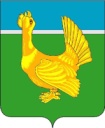 ДУМА ВЕРХНЕКЕТСКОГО РАЙОНАРЕШЕНИЕот ________________2018       р.п. Белый Яр                                    № проектО внесении изменений в Устав муниципального образования «Верхнекетский район»В целях приведения отдельных положений Устава муниципального образования «Верхнекетский район» в соответствие с Федеральным законом от 6 октября 2003 года N 131-ФЗ «Об общих принципах организации местного самоуправления в Российской Федерации»,Дума  Верхнекетского  районарешила:1. Внести в Устав муниципального образования «Верхнекетский район», принятый решением Думы Верхнекетского района от 23.05.2005 № 12,  изменения, изложив  статью 18 в следующей редакции:«1. Для обсуждения проектов муниципальных правовых актов по вопросам местного значения с участием жителей Верхнекетского Думой Верхнекетского района, Главой Верхнекетского района могут проводиться публичные слушания.2. Публичные слушания проводятся по инициативе населения, Думы Верхнекетского района или Главы Верхнекетского района.Публичные слушания, проводимые по инициативе населения или Думы Верхнекетского района, назначаются Думой Верхнекетского района, а по инициативе Главы Верхнекетского района - Главой Верхнекетского района.3. На публичные слушания должны выноситься:1) проект устава Верхнекетского района, а также проект муниципального нормативного правового акта о внесении изменений и дополнений в данный устав, кроме случаев, когда в устав Верхнекетского района  вносятся изменения в форме точного воспроизведения положений Конституции Российской Федерации, федеральных законов, устава(основного закона) или законов Томской области в целях приведения данного устава в соответствие с этими нормативными правовыми актами;2) проект местного бюджета и отчет о его исполнении;3) проект стратегии социально-экономического развития Верхнекетского района;4) вопросы о преобразовании Верхнекетского района, за исключением случаев, если в соответствии со статьей 13 Федерального  закона  от  6 октября 2003 года № 131-ФЗ  «Об  общих  принципах  организации  местного самоуправления  в  Российской  Федерации» для  преобразования Верхнекетского  района  требуется  получение  согласия  населения Верхнекетского  района, выраженного  путем  голосования  либо  на  сходах граждан.4. Порядок организации и проведения публичных слушаний по проектам и вопросам, указанным в части 3 настоящей статьи, определяется  нормативным правовым актом Думы Верхнекетского района и должен предусматривать заблаговременное оповещение жителей Верхнекетского района о времени и месте проведения публичных слушаний, заблаговременное ознакомление с проектом муниципального правового акта, другие меры, обеспечивающие участие в публичных слушаниях жителей Верхнекетского района, опубликование  результатов публичных слушаний, включая мотивированное обоснование принятых решений.5. По проектам генеральных планов, проектам правил землепользования и застройки, проектам планировки территории, проектам межевания территории,  проектам, предусматривающим внесение изменений в один из указанных утвержденных документов, проектам решений о предоставлении разрешения на условно разрешенный вид использования земельного участка или объекта капитального строительства, проектам решений о предоставлении разрешения на отклонение от предельных параметров разрешенного строительства, реконструкции объектов капитального строительства, вопросам изменения одного вида разрешенного использования земельных участков и объектов капитального строительства на другой вид такого использования при отсутствии утвержденных правил землепользования и застройки проводятся публичные слушания, порядок организации и проведения которых определяется нормативным правовым актом Думы Верхнекетского района с учетом положений законодательства о градостроительной деятельности.»           2. Направить настоящее решение Главе Верхнекетского района для подписания, направления на государственную регистрацию в Управление Министерства юстиции Российской Федерации по Томской области и официального опубликования.3. Опубликовать настоящее решение после его государственной регистрации в информационном вестнике Верхнекетского района «Территория» и разместить на официальном сайте Администрации Верхнекетского района.4. Настоящее решение вступает в силу после государственной регистрации со дня его официального опубликования. Председатель  Думы                                                         Глава                              Верхнекетского района                                                    Верхнекетского района                                                                                                                                                                                                                                                               ___________  Н.В. Мурзина                                            ____________А.Н. Сидихин№    от    .12.2018                р.п. Белый Ярул. Гагарина, 15